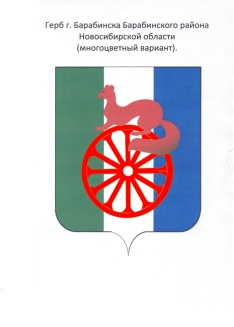 АДМИНИСТРАЦИЯ  ГОРОДА БАРАБИНСКАБАРАБИНСКОГО РАЙОНА НОВОСИБИРСКОЙ ОБЛАСТИПОСТАНОВЛЕНИЕ16.08.2016г № 688Об организации работ и проведению на территории города Барабинска Барабинского района Новосибирской области Всероссийского экологического субботника – «Зеленая Россия!»           В целях экологического просвещения населения, воспитания патриотизма и экологической культуры у детей и молодежи, улучшения санитарного состояния и уровня благоустройства города, руководствуясь Уставом города Барабинска Барабинского района Новосибирской области: ПОСТАНОВЛЯЮ:       1.  Объявить месячник чистоты на территории города Барабинска с 28 августа по 25 сентября 2016 года и организовать городской экологический субботник 03 сентября 2016 года.      2. Рекомендовать руководителям предприятий, торговли, общественного питания, бытового обслуживания города независимо от организационно-правовых форм собственности принять активное участие в наведении порядка на прилегающих к объектам территориях:       2.1. организовать работу по обеспечению своевременного вывоза мусора и нечистот со своих и прилегающих территорий;      2.2. запретить сжигание листвы и собранного мусора на придомовых территориях и улицах.      3.Муниципальному бюджетному учреждению «Городская служба благоустройства» ликвидировать несанкционированные свалки на территории города, с установкой указателей «свалка мусора запрещена».      4.Муниципальному бюджетному учреждению «Городская служба благоустройства» организовать сбор и вывоз мусора на период проведения экологического субботника и месячника чистоты.      5.Муниципальному бюджетному учреждению «Городская служба благоустройства» осуществить мероприятия, необходимые по проведению в порядок памятников, расположенных на территории города Барабинска Барабинского района Новосибирской области.      6.Муниципальному бюджетному учреждению «Ритуал» осуществить мероприятия и организовать работу по ограждению и наведению порядка на территориях кладбищ города Барабинска Барабинского района Новосибирской области;       7.Членам административной комиссии города Барабинска совместно с участковыми уполномоченными полиции отделения общественной работы межмуниципального отдела МВД России «Барабинский», работниками территориального управления Роспотребнадзора по Новосибирской области в Барабинском районе привлечь к административной ответственности допустивших нарушение санитарных норм и Правил благоустройства и содержания городской среды города Барабинска Барабинского района.       8.Управлению делами администрации города Барабинска организовать взаимодействие с общественностью по вопросам широкого привлечения населения к этим общественным работам.      9. Председателям уличных и домовых комитетов организовать работы по санитарной очистке придомовых территорий, подъездов и детских площадок.      10.Создать комиссию по организации и проведению экологического субботника на территории города (приложение).      11.Контроль  за исполнением постановления возложить на заместителя главы администрации Суслова Е.В.      12. Опубликовать данное постановление в газете «Барабинские ведомости» и разместить на официальном сайте администрации города Барабинска Барабинского района Новосибирской области. Глава города Барабинска                                                                М.А. Овсянников                                                                           Приложение                                                                                         к постановлению главы                                                                                        города Барабинска                                                                                        от 16.08.2016г. № 688279СОСТАВкомиссии по организации и проведению экологического субботника на территории города Барабинска Барабинского района Новосибирской областиСуслов Е.В.-  заместитель главы администрации, председатель комиссии                                                     Члены комиссииБобров Р.В. -  заместитель главы администрацииКапориков С.И.  – заместитель начальника управления градостроительства                                        и жилищно-коммунального хозяйстваИвасюткина Е.А. – начальник отдела малого бизнеса, торговли и услугЕгорова Т.В. -  начальник отдела по делам культуры, спорта и молодежиРусаков А.В. –директор муниципального бюджетного учреждения «Городская служба благоустройства»Костин С.П.      – начальник территориального отдела территориального                                         управления Федеральной службы Роспотребнадзора по                                       Барабинскому районуАкимов В.Д.- подполковник полиции, начальник участковых                       уполномоченных полиции и ПДН МО МВД России                       «Барабинский»